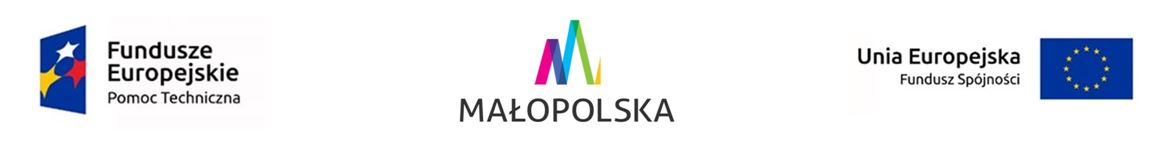 INFORMACJA O PRZEBIEGU I FORMACH KONSULTACJI SPOŁECZNYCH DOT. UCHWAŁY RADY GMINY RADZIEMICE O WYZNACZENIU OBSZARU ZDEGRADOWANEGO I REWITALIZACJIDn. 13 stycznia 2017 roku Wójt Gminy Radziemice działając na podstawie art. 6 ustawy z dn. 9 października 2015 r. o rewitalizacji opublikował w Biuletynie Informacji Publicznej oraz na stronie internetowej Gminy, informację o rozpoczęciu konsultacji społecznych projektu Uchwały Rady Gminy Radziemice w sprawie wyznaczenia obszaru zdegradowanego i obszaru rewitalizacji. Koniec konsultacji zaplanowano na dzień 13 lutego 2017 roku. Do informacji o rozpoczęciu konsultacji dołączono:Projekt konsultowanej Uchwały Rady Gminy,Diagnozę służącą wyznaczeniu obszaru zdegradowanego i obszaru rewitalizacji gminy Radziemice, stanowiącą podstawę wyznaczenia obszaru zdegradowanego                                        i rewitalizacji.Mapę zasadniczą gminy ze wskazanym (proponowanym) obszarem zdegradowanym                                   i obszarem rewitalizacji gminy Radziemice,Formularz konsultacyjny w wersji edytowalnej, wraz z informacją o dostępności formularza w wersji papierowej w Urzędzie Gminy. W informacji Wójt Gminy Radziemice określił formy i terminy prowadzenia konsultacji, tj.:Zbieranie uwag w postaci papierowej i elektronicznej z wykorzystaniem formularza konsultacyjnego,Spotkania konsultacyjne:w dniu 23 stycznia 2017 roku o godzinie 16.00 w budynku Wielofunkcyjnej Świetlicy Oświatowej w Radziemicach,w dniu 24 stycznia 2017 roku o godzinie 16.00 w budynku Wielofunkcyjnej Świetlicy Oświatowej w Radziemicach (spotkanie z grupą przedstawicielską - przedsiębiorcy, organizacje pozarządowe),Dobór terminów pozwolił na pozostanie w zgodzie z wymogami ustawowymi, tj:Poinformowanie interesariuszy rewitalizacji z minimum 7-dniowym wyprzedzeniem                                  o sposobach i terminach realizacji poszczególnych form konsultacji społecznych,Zagwarantowanie interesariuszom rewitalizacji minimum 30 dni od momentu poinformowania o poszczególnych terminach na zgłaszanie uwag pisemnych.SPOTKANIA KONSULTACYJNESpotkania konsultacyjne prowadził przedstawiciel Wykonawcy dokumentacji (projektu Uchwały Rady Gminy, Mapy z projektowanym obszarem zdegradowanym i rewitalizacji oraz Diagnozy służącej wyznaczeniu obszaru zdegradowanego i obszaru rewitalizacji Gminy).Spotkania przebiegały zgodnie z następującym scenariuszem:Przywitanie mieszkańców,Przedstawienie głównych założeń rewitalizacji,Przedstawienie deficytów społecznych, gospodarczych, środowiskowych, przestrzenno-funkcjonalnych i technicznych, zdiagnozowanych w poszczególnych sołectwach gminy  i w obszarze rewitalizacji,Przedstawienie i uzasadnienie proponowanego obszaru zdegradowanego i rewitalizacji,Dyskusja o zasadności wyznaczenia obszarów zdegradowanego i rewitalizacji                                                w proponowanym kształcie,Przedstawienie proponowanych kierunków rewitalizacji,Dyskusja na temat proponowanych kierunków rewitalizacji,Informacja o sposobie przesyłania uwag do kształtu obszaru zdegradowanego i rewitalizacji z wykorzystaniem formularza konsultacyjnego.Spotkania prowadzone było w języku zrozumiałym, z wykorzystaniem prezentacji graficznej (zał. 1). Spotkanie IGłówne punkty dyskusji:Konieczność modernizacji boiska w miejscowości Radziemice - poinformowano mieszkańców, że zgodnie z metodologią istnieje możliwość realizowania działań poza ścisłymi obszarami rewitalizacji, jeśli wpływa to na zmniejszenie zdiagnozowanych deficytów w obszarze rewitalizacji.Możliwość prowadzenia działań rewitalizacyjnych w sferze gospodarczej - poinformowano mieszkańców o możliwości działań rewitalizacyjnych w rolnictwie (tworzenie grup producenckich, tworzenie wspólnej infrastruktury dla rolników, szkolenia, projekty miękkie)W trakcie konsultacji społecznych mieszkańcy zgłosili wniosek o dodatkową analizę sytuacji społecznej w miejscowości Zielenice i uwzględnienie jej w obszarze rewitalizacji.  Wniosek został uwzględniony.Spotkanie IIGłówne punkty dyskusji:Możliwości pozyskiwania środków na projekty miękkie - poinformowano interesariuszy    o głównych źródłach finansowania projektów miękkich.Możliwość prowadzenia działań rewitalizacyjnych w sferze gospodarczej - poinformowano mieszkańców o możliwości działań rewitalizacyjnych w rolnictwie (tworzenie grup producenckich, tworzenie wspólnej infrastruktury dla rolników, szkolenia, projekty miękkie)W trakcie konsultacji społecznych mieszkańcy Smoniowic wyrazili opinię o braku konieczności uwzględniania miejscowości w obszarze rewitalizacji i poparli                                   ją odpowiednim wnioskiem. Wniosek został uwzględniony.UWAGI PRZESYŁANE DROGĄ ELEKTRONICZNĄ I POCZTĄ TRADYCYJNĄW trakcie trwania konsultacji nie zgłoszono uwag odnośnie kształtu obszaru rewitalizacji .Zgodnie z art. 6 ust. 9 Ustawy z dn. 9 października 2015 r. o rewitalizacji, fakt opublikowania niniejszej informacji na stronie BIP Urzędu Gminy Radziemice, kończy konsultacje społeczne odnośnie wyznaczenia obszaru zdegradowanego i rewitalizacji w gminie. Niniejsza informacja dostępna jest do wglądu w Urzędzie Gminy Radziemice.